6th form 2 Class - Monday and Tuesday Weeks beginning: 8th March & 15th March 2021  SubjectActivity Links Monday am (week 1)Monday am (week 2 )Shop, Cook and EatIt’s Mother’s Day on March 14th. Research the ingredients on the Tesco direct website to make the delicious cupcakes below. Research the ingredients needed, write down the prices of each ingredient and add up the cost at the end.Then:Follow the link to make ‘cupcakes’ (or find your own preferred recipe). Find all the food items needed and the utensils and make the snack with appropriate support. Tidy up, clean and wash up at the end.  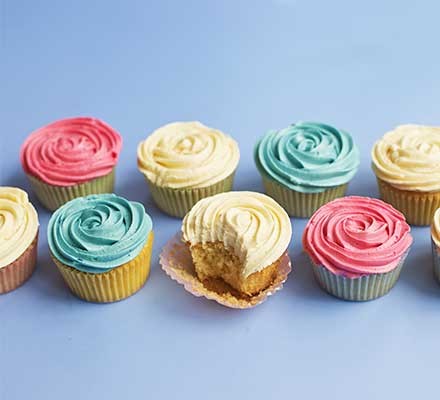 https://www.bbcgoodfood.com/recipes/cupcakesShop, Cook and EatThe 19th of March is Red Nose day. Follow the link to make some fun cookies to make. Find all the food items needed and the utensils and make the cookies with appropriate support. Tidy up, clean and wash up at the end. 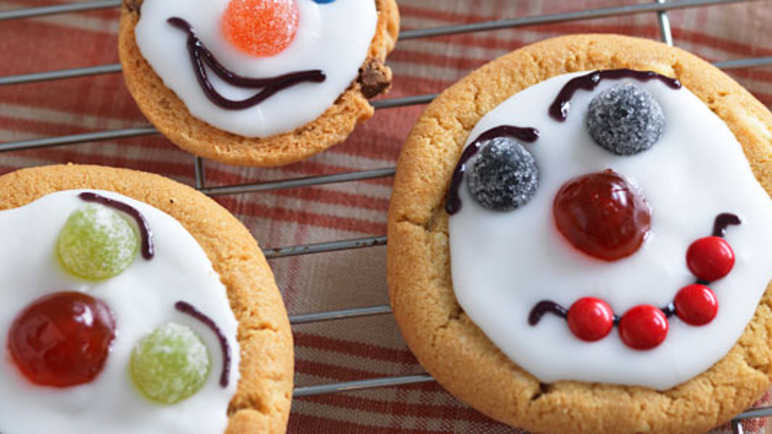 https://recipes.sainsburys.co.uk/recipes/baking/red-nose-day-cookiesWhen setting the table:Wash your handsClean the table Decide which cutlery you will need and find the cutlery from the drawer Count out the people in your family  - count out individually how many knifes/spoons/forks you will needCount out the mats and place them on the table with the cutleryCount how many drinks you will need for each family member and make the drinks. Maybe you could take an order for drinks? Like in a café.What else do you need for the table? Sauces/ spoons to serve food out etcMaking your mealWash your handsLook at your recipe or chosen lunchDecide what items you will need to make itFind all the ingredients  in your kitchenFind all the utensils you will need – knifes/chopping board/graters etcMake your chosen lunch with support from a family memberOnce everyone has finished, don’t forget to wash up and clean the table!!When setting the table:Wash your handsClean the table Decide which cutlery you will need and find the cutlery from the drawer Count out the people in your family  - count out individually how many knifes/spoons/forks you will needCount out the mats and place them on the table with the cutleryCount how many drinks you will need for each family member and make the drinks. Maybe you could take an order for drinks? Like in a café.What else do you need for the table? Sauces/ spoons to serve food out etcMaking your mealWash your handsLook at your recipe or chosen lunchDecide what items you will need to make itFind all the ingredients  in your kitchenFind all the utensils you will need – knifes/chopping board/graters etcMake your chosen lunch with support from a family memberOnce everyone has finished, don’t forget to wash up and clean the table!!Monday pm(week 1 )Monday pm(week 2)EnterprisePP: Take part in planning an identified mini- enterprise projectIts Mother’s day on March 14th. Continue to make and complete the card and gift that you choose last week for Mother’s Day. Using the internet, research ideas for Easter cards and gifts that you could make at home for your family. Use the internet and pinterest. Make a list of the products you like and a list of the materials you will need to make them.Ideas:https://www.pinterest.co.uk/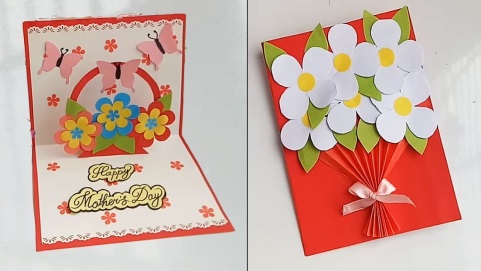 Tuesday am(week 1)Tuesday am(week 2)Vocational – RecyclingContinue to sort your families recycling into different sections (e.g plastic, tins, food, and cardboard).  Look again at your ‘Recycling symbols and their meaning 2’ sheet. Remember to check the symbols on the items against your families recycling so you know what can and can’t be recycled. Continue to sort your families recycling into different sections (e.g plastic, tins, food, and cardboard).  Complete the ‘Rubbish or Recycling sheet’. Can you work out which is rubbish and which is recycling?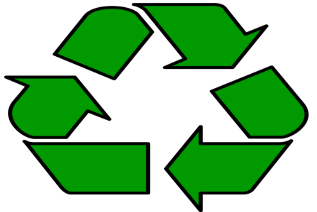 Resources‘Recycling symbol and their meaning 2’ sheetRubbish or Recycling sheet Tuesday pm(week 1)Tuesday pm (week 2)Vocational Studies - GardeningIt’s time to start planting some seeds. Herbs are a good plant to grow. Choose some mint seeds and pot them up. You can follow the link for some ideas. Start to grow them inside first, on your window sill. When the weather gets warmer they can be transferred outside. Follow the link and choose a different container to plant some flowers in your garden. Do you have some old wellies? Shoes? Bottle? Toys? Be creative and add some colour to your winter garden. ResourcesMint seedshttps://www.youtube.com/watch?v=T2E_IF0C8WoContainer planter ideas https://www.youtube.com/watch?v=qKn7GksaT1EPlease refer to annual reviews for your child’s personalised targets.I would love to see and hear about what you have been doing, send emails and photos to Beth -  batherton@parklane.cheshire.sch.uk Please refer to annual reviews for your child’s personalised targets.I would love to see and hear about what you have been doing, send emails and photos to Beth -  batherton@parklane.cheshire.sch.uk Please refer to annual reviews for your child’s personalised targets.I would love to see and hear about what you have been doing, send emails and photos to Beth -  batherton@parklane.cheshire.sch.uk 